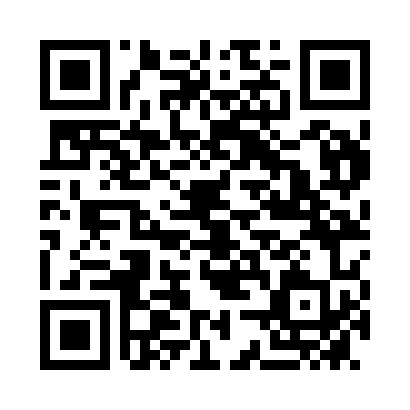 Prayer times for Bruckl, AustriaWed 1 May 2024 - Fri 31 May 2024High Latitude Method: Angle Based RulePrayer Calculation Method: Muslim World LeagueAsar Calculation Method: ShafiPrayer times provided by https://www.salahtimes.comDateDayFajrSunriseDhuhrAsrMaghribIsha1Wed3:425:4612:594:578:1210:082Thu3:405:4512:594:588:1410:103Fri3:375:4312:594:588:1510:124Sat3:355:4212:594:598:1610:145Sun3:335:4012:594:598:1710:176Mon3:305:3912:584:598:1910:197Tue3:285:3712:585:008:2010:218Wed3:255:3612:585:008:2110:239Thu3:235:3512:585:018:2310:2510Fri3:215:3312:585:018:2410:2711Sat3:185:3212:585:028:2510:3012Sun3:165:3112:585:028:2610:3213Mon3:135:2912:585:038:2810:3414Tue3:115:2812:585:038:2910:3615Wed3:095:2712:585:048:3010:3816Thu3:065:2612:585:048:3110:4117Fri3:045:2512:585:048:3310:4318Sat3:025:2312:585:058:3410:4519Sun3:005:2212:585:058:3510:4720Mon2:575:2112:585:068:3610:4921Tue2:555:2012:595:068:3710:5122Wed2:535:1912:595:078:3810:5423Thu2:515:1812:595:078:3910:5624Fri2:495:1712:595:078:4110:5825Sat2:465:1712:595:088:4211:0026Sun2:445:1612:595:088:4311:0227Mon2:425:1512:595:098:4411:0428Tue2:415:1412:595:098:4511:0629Wed2:415:1312:595:098:4611:0830Thu2:415:1312:595:108:4711:1031Fri2:415:121:005:108:4811:11